Муниципальное дошкольное образовательное учреждение«Детский сад №122 комбинированного вида»Итоговое занятие(математическое развитие, аппликация)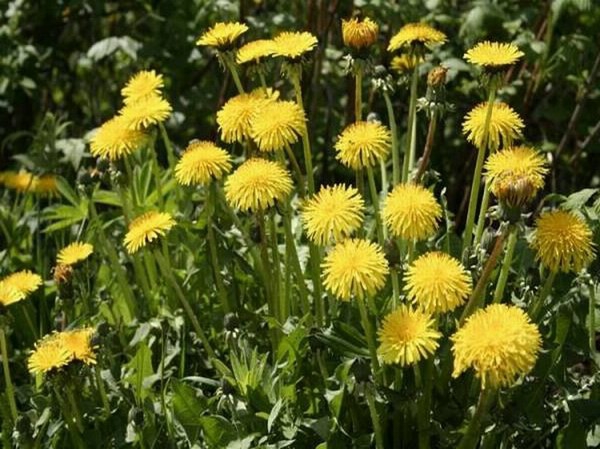 Подготовила: воспитатель                                                                 Сайгашкина Ж.В.Саранск 2019 г.Цель: Закрепление и систематизация элементарных математических представлений у детей с использованием элементов аппликации.Задачи: Закреплять умение различать и называть геометрические фигуры, дифференцировать основные цвета, упражнять в счёте до 5-ти, умении соотносить число с цифрой, классифицировать объекты по ширине и высоте, правильно употреблять пространственные предлоги, называть временные отрезки: утро, день, вечер, ночь.Развивать мелкую моторику, связанную речь.Вызвать интерес к занятию, создать положительный эмоциональный настрой, Воспитывать доброжелательность, чувство взаимопомощи, аккуратность.Материалы и оборудование: тонированная бумага зеленого цвета с частями аппликации, клей - карандаш, салфетки, карточки с цифрами и геометрическими фигурами, предметные картинки, игрушка медведь, искусственные подснежники, материал зеленого цвета .Предварительная работа: разучивание стихотворения Е. Серовой "Одуванчик", рассматривание иллюстраций и сюжетных картинок на данную тему, беседа о цветах, времени года весна и ее характерных признаках. Ход занятия 1. Огрмомент (Дети с воспитателем становятся в круг)            Собрались все дети в круг:            Я твой друг и ты – мой друг.            Крепко за руки возьмемся            И друг другу улыбнемся!Основная часть- Дети, какое сейчас время года? (весна) По каким признакам вы догадались? Давайте попробуем вместе рассказать о весне, используя картинки. (воспитатель показывает карточки, а дети составляют по ним высказывания)Карточка «Солнце» - Весной пригревает солнце.Карточка «Ветка дерева весной» - На деревьях появляются зеленые листочки.Карточка «Трава» - На земле появилась зеленая травка.Карточка «Цветы» - Появились первые цветочки. - Сколько здесь цветочков? (Счет до 5) Какая это цифра? (Из карточек с цифрами выбирают заданную)- Когда цветочки только появляются из земли они по какие? (Низкие)- а когда вырастут становятся какие? (Высокие)- Солнце какого цвета? А по форме? Какие еще фигуры вы знаете? (Дети называют фигуры и показывают их на картинках) Какого цвета фигура? (красный, синий, зеленый, желтый)- Где светит солнце над нами или под нами?- А что растет под нами? (Травка)- В какое время суток солнце просыпается? (Утром)- В какое время суток оно ярче всего светит? (Днем)- А когда солнышко спит? (Ночью)- Молодцы! - Сегодня мы с вами отправимся гулять в весенний лес.Становитесь, друг за другом, пойдем мы по узенькой дорожке, чтобы травку не помять, и на жучка не наступить.- Дорожка может быть узенькой, а еще какой? (Широкой)Ритмическое упражнение (шагают за воспитателем)По извилистой тропинке мы идем в весенний лес.Посмотрите, посмотрите, сколько здесь чудес!(выполняют движения в соответствии с текстом)Дальше по лесу шагаем и медведя мы встречаем. (шагают вперевалочку)Зайчик быстрый скачет в поле, очень весело на воле. (прыгают)Мы шагаем, мы шагаем, ножки выше поднимаем. (выполняют движения в соответствии с текстом)Дышим ровно, глубоко, очень нам идти легко. (Останавливаются)- Вот мы и пришли в лес, на весеннею поляну. Посмотрите как здесь хорошо и красиво!И появились первые цветы. Как они называются? (Подснежник, одуванчики).- Молодцы!- Ребята, посмотрите, какой красивый одуванчик.(Показать детям изображение жёлтого одуванчика)- А на что же этот цветок похож? (  На солнце. Он такой же круглый и желтый).- Что есть у одуванчика? (Стебель, листья, корень, цветок). - Ой, ребята, вы слышите? Кто-то плачет? (Предъявляется большая мягкая игрушка-медведь) Вы его узнали? (Медведь)- Что случилось, мишка? Почему ты плачешь?Медведь: Я проснулся от зимней спячки, вышел на свою любимую полянку порадоваться весне и первым цветочкам, а они совсем не красивые.- Ребята, посмотрите, и в самом деле, что-то с ними произошло. Кто догадался, в чем дело? (У одуванчиков не хватает желтого цветка)- Не расстраивайся Мишка, мы сейчас с ребятами все исправим.- Нам для работы понадобится клей-карандаш, салфетка желтого цвета. Но сначала разомнем наши пальчики.Пальчиковая гимнастика «Цветы».Наши нежные цветки распускают лепестки. (Поднять кисти рук вверх с опорой на локти, пальчики собраны в щепоть, раскрыть пальчики).Ветерок чуть дышит, лепестки колышет.( Плавное раскачивание раскрытых пальчиков влево-вправо).Наши алые цветки закрывают лепестки. (Собрать пальчики обеих рук в щепоть).Тихо засыпают, головой качают. (Плавное раскачивание пальчиков, собранных в щепоть, влево-вправо).  (Дети выполняют коллективную аппликация, используя способ скомкования салфетки ).Медведь: - Теперь цветы на моей полянке красивые, яркие, как лучики солнца. Спасибо, ребята! За это я приготовил вам сладкий подарок.- Спасибо тебе Мишка. Нам пора возвращаться в детский сад. До свидания.- По извилистой тропинке возвращаемся назадИ со сладким угощеньем мы вернулись в детский сад.Рефлексия: - Понравилось вам занятие? Что мы делали? О чем говорили? Где побывали? Кого мы встретили? Как мы ему помогли? Молодцы!